HDSL Game Sheet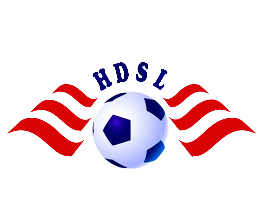 80 Bradford St, WW#02 Barrie, ON, L4N 6S7 Tel: 705-739-6729 Fax: 705-739-9502Website:  www.hdsasoccer.ca     Email:  hdsl@hdsasoccer.caTeam and Game Officials must complete all information on this formThree (3) Copies to go to each game. One copy to go to home team, one copy to away team, and one copy to RefereePlayers listed on this game sheet are deemed to have played in this game, therefore only list players present at the gameeACH tEAM IS RESPONSIBLE FOR SENDING GAME SHEET TO HDSL OFFICE WITHIN 48 HOURS OF GAME.OPTIONS:  SCAN AND E-MAIL, FAX - 705-739-9502, take PICTURE AND E-MAIL, DROP OFFGame Date:Start Time:Field Name:Game No:Age Division:Gender:Team Name:Team ID No:Final Score:HomeAwayJersey #PlayerPlayerOSA NumberCaution or
EjectionGoals
Jersey #Last NameFirst NameOSA NumberCaution or
EjectionGoals
123456789101112131415161718Team Officials NameOSA ID #SignatureGame Officials NameOSA ID#Signature